Nota:La aplicación es individual.Toda la información llenada debe ser auténtica, de ser falsa la organización tiene el poder de cancelar la aplicación sin opción a reclamo. La aplicación debe ser enviada a correlacion.contemporanea@gmail.com hasta el 14 de Noviembre 2016.Firma:Fecha:Iwati ParanaAiRAplicaciónIquitos - PerúAbril 2017 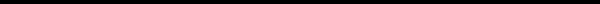 DATOS PERSONALESNombres y Apellidos:Profesión: 
Dirección actual:
Ciudad y País actual:
Teléfono de contacto:Fecha de Nacimiento:Pasaporte / DNI:Nacionalidad:
E-mail:ㅡDescripción del proyectoㅡDetalles del ProyectoJustificaciónMedioObjetivosㅡPropuesta de Workshop, open studio y/o taller.Descripción Público objetivoCantidad de participantesRequerimientosDuraciónㅡExpectativas y bocetos del proyectoAiRFicha MedicaIquitos - PerúAbril 2017 DATOS PERSONALESNombres y Apellidos:Fecha de nacimiento:Sexo:Grupo sanguíneo:Talla:Peso:Pasaporte / DNI:Dirección actual:
Ciudad y País actual:Nacionalidad:Teléfono de emergencia:Parentesco:ㅡEnfermedadesMedicamentosTratamientoOperacionesㅡAlergiasMedicamentosㅡ Seguro de Salud